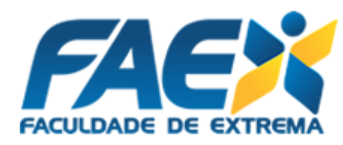 FICHA PARA AVALIAÇÃO DE ESTÁGIARIOS PELA EMPRESA
(CONFIDENCIAL)Solicitamos ao Supervisor de Estágios desta empresa, identificado abaixo, que preencha este formulário, quando da finalização do período de estágio, referente ao estagiário citado também abaixo. Os conceitos, de Ótimo a Insuficiente, devem ser atribuídos aos itens avaliados, assinalando com X o local correspondente ao conceito escolhido pelo avaliador. As folhas desta avaliação devem ser assinadas e encaminhadas, em ENVELOPE LACRADO, a esta Instituição de Ensino. A precisão na aplicação de conceitos a cada item avaliado é necessária para que esta avaliação atinja seus objetivos de levantamento de deficiências e comprovação das propostas do estágio em relação ao curso e à empresa.Estagiário: ______________________________________________________Curso/Período: ___________________________________________________Empresa: _______________________________________________________Endereço: _______________________________________________________Supervisor: ______________________________________________________Inicio:   ___ /___ / _____				    Término: ____ / ___ / ______Total de horas de trabalho efetivo: (_____) _____________________________AVALIAÇÃOSolicita-se ao Supervisor de estágio que descreva sucintamente as atividades desenvolvidas pelo estágio:________________________________________________________________________________________________________________________________________________________________________________________________________________________________________________________________________________________________________________________________________________________________________________________________________________________________________________________________________________________________________________________Solicita-se, também, o encaminhamento de sugestões que venham a contribuir para aprimoramento do curso e consequentemente do aluno.________________________________________________________________________________________________________________________________________________________________________________________________________________________________________________________________________________________________________________________________________________________________________________________________________________________________________________________________________________________________________________________								      Em ___ / ____/ _____._____________________________________________________
Supervisor de Estágio (Assinatura e carimbo)ITENSÓTIMOMUITO BOMBOMREGULARSUFICIENTEINSUFICIENTEConhecimentos e habilidades necessários às atividades programadas.Porcentagem de atividades cumpridas na programação.Cooperação/ Disposição para atender as solicitações.Qualidade de trabalho dentro do solicitado.Autonomia / Iniciativa para resolver problemas, sem o supervisor.Capacidade de sugerir soluções de problemas com criatividade.Disposição para aprender.Assiduidade e pontualidade.Responsabilidade, organização e zelo.Relação interpessoal.Respeito aos regulamentos internos.Conhecimentos gerais e específicos.